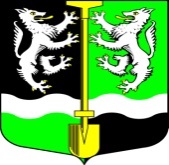 СОВЕТ  ДЕПУТАТОВМУНИЦИПАЛЬНОГО ОБРАЗОВАНИЯ                                      СЕЛИВАНОВСКОЕ СЕЛЬСКОЕ ПОСЕЛЕНИЕВОЛХОВСКОГО МУНИЦИПАЛЬНОГО РАЙОНАЛЕНИНГРАДСКОЙ ОБЛАСТИТРЕТЬЕГО СОЗЫВАРЕШЕНИЕот   23   ноября  2017 года                                                          № 148Об установлении  земельного  налогана территории МО Селивановское сельское поселениеВолховского муниципального районаЛенинградской области на   2018 год    В соответствии с Налоговым кодексом Российской Федерации, и главой 32 части второй Налогового кодекса Российской Федерации, от 30.09.2017 года  № 286-ФЗ «О внесении  изменений в  часть   вторую  НКРФ,  Федеральным    законом от 6 октября  2003 года №131-ФЗ «Об общих принципах организации местного   самоуправления» и Уставом  муниципального  образования  Селивановское  сельское поселение Волховского  муниципального  района Ленинградской области, Совет депутатов муниципального образования Селивановское сельское поселение решил:1.  Ввести на территории муниципального образования Селивановское сельское поселение земельный налог.2.Налогоплательщиками признаются организации и физические лица, обладающие земельными участками на праве собственности, праве постоянного (бессрочного) пользования, пользования или праве пожизненного наследуемого владения в пределах границ Селивановского сельского поселения.В отношении земельных участков, входящих в имущество, составляющее паевой инвестиционный фонд, налогоплательщиками признаются управляющие компании. При этом налог уплачивается за счет имущества, составляющего этот паевой инвестиционный фонд.3. Объектом налогообложения признаются земельные участки, расположенные в пределах территории муниципального образования Селивановское сельское поселение.4. Установить, что налоговая база определяется как кадастровая стоимость земельных участков, признаваемых объектом налогообложения в соответствии со статьей 389 Налогового кодекса РФ и определяется в отношении каждого земельного участка как его кадастровая стоимость по состоянию на 01 января  года, являющегося налоговым  периодом.   В   соответствии   со  ч.5 ст.391 НК РФ налоговая база уменьшается на необлагаемую налогом сумму в размере 10 000 рублей на одного налогоплательщика в отношении земельных участков, находящихся в собственности, постоянном (бессрочном) пользовании, пользовании  или пожизненном наследуемом владении следующих категорий налогоплательщиков:.5. Установить налоговые ставки в следующих размерах:1) 0,3 % в отношении земельных участков:      - отнесенных к землям сельскохозяйственного назначения или к землям в составе зон сельскохозяйственного использования в  населенных пунктах и используемых для сельскохозяйственного использования в населенных пунктах и  используемых для   сельскохозяйственного  производства.      - занятым жилищным фондом и объектами инженерной инфраструктуры жилищно-коммунального комплекса (за исключением доли в праве на земельный участок, приходящейся на объект, не относящийся к жилищному фонду и к объектам инженерной инфраструктуры жилищно-коммунального комплекса) или приобретенных (предоставленных) для жилищного строительства;     -приобретенных (предоставленных) для личного подсобного хозяйства, садоводства, огородничества или животноводства, а также дачного хозяйства;2)  1,5 % в отношении прочих земельных участков.6.Налоговые льготы по уплате земельного налога6.1. Установить льготу по земельному налогу в размере 100% учреждениям и организациям, финансируемым из бюджета Волховского муниципального района и бюджета Селивановское сельского поселения.  6.2. Установить, что налоговая база уменьшается на необлагаемую налогом сумму в размере 200 000 рублей на одного налогоплательщика в отношении земельных участков, находящихся в собственности, постоянном (бессрочном) пользовании, пользовании  или пожизненном наследуемом владении следующих категорий налогоплательщиков:-  героев Советского Союза, героев РФ, полных кавалеров ордена Славы;- инвалидов, имеющих III степень ограничения способности трудовой деятельности, а также лиц, которые имеют I и II группу инвалидности, установленную до 01.01.2004 года без вынесения заключения о степени ограничения способности к трудовой деятельности;- инвалидов с детства;- ветеранов и инвалидов Великой Отечественной войны, а также ветеранов и инвалидов боевых действий;- физических лиц, имеющих право на получение социальной поддержки в соответствии с законом РФ «О социальной защите граждан, подвергшихся воздействию радиации вследствие катастрофы на ЧАЭС» от 18.06.1992 года № 3061-1, в соответствии с Федеральным законом  от 26.11.1998 года № 175-ФЗ «О социальной защите граждан РФ, подвергшихся воздействию радиации вследствие аварии в 1957 году на производственном объединении «Маяк» и сбросов радиоактивных отходов в реку Теча» и в соответствии с Федеральным законом от 10.01.2002 года № 2 –ФЗ «О социальных гарантиях граждан, подвергшихся радиационному воздействию вследствие ядерных испытаний на Семипалатинском полигоне»;- физических лиц, принимавших в составе подразделений особого риска непосредственное участие в испытаниях ядерного и термоядерного оружия, ликвидации аварий ядерных установок на средствах вооружений и военных объектов;- физических лиц, получивших или перенесших лучевую болезнь или ставших инвалидами в результате испытаний, учений, и иных работ, связанных с любыми видами ядерных установок, включая ядерное оружие и космическую технику.     Налогоплательщики - физические лица, имеющие право на налоговые льготы, в том числе в виде уменьшения налоговой базы на не облагаемую налогом сумму, установленные законодательством о налогах и сборах, представляют в налоговый орган по своему выбору заявление о предоставлении налоговой льготы, а также вправе представить документы, подтверждающие право налогоплательщика на налоговую льготу.7. Установить следующий порядок и сроки уплаты налога (авансовых платежей по налогу):7.1.      Налогоплательщики – физические лица – уплачивают налог на основании налогового уведомления. Сумма  платежа по налогу исчисляется как произведение соответствующей налоговой базы и  налоговой ставки. Налог уплачивается  не  позднее 1 декабря года, следующего за истекшим налоговым периодом.7.2. Налогоплательщики – организации (в отношении земельных участков, используемых (предназначенных для использования) ими в предпринимательской деятельности)  исчисляют сумму налога (сумму авансовых платежей по налогу) самостоятельно, и уплачивают не позднее последнего числа месяца следующего за отчетным периодом (30 апреля, 31 июля и 31 октября).  Срок  уплаты   налога не позднее 01 февраля года, следующего за истекшим налоговым периодом.Налоговые декларации предоставляются не позднее 01 февраля года, следующего за истекшим налоговым периодом.8. Решение опубликовать в газете «Волховские огни» и   разместить на официальном сайте МО Селивановское  поселение. 9. Настоящее решение вступают в силу не ранее чем по истечении одного месяца со дня их официального опубликования и не ранее 1-го числа очередного налогового периода по соответствующему налогу, за исключением случаев, предусмотренных статьей 5 ч.1  Налогового кодекса РФ.Глава муниципального образованияСеливановское сельское поселение                                                   Н. К. Чулюков